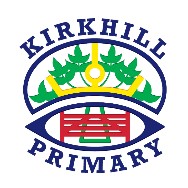 Curricular AreaTasks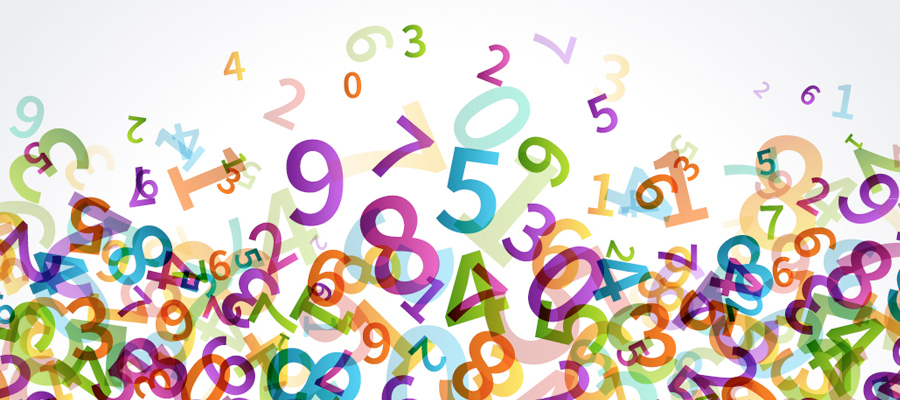 Education City -  Bar-B-Shapes/Chalk the Plank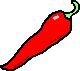 Education City – Angling for Angles/Counting Right Angles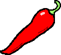 Top marks - http://flash.topmarks.co.uk/4772Practical – how many right angles can you find in your house or garden?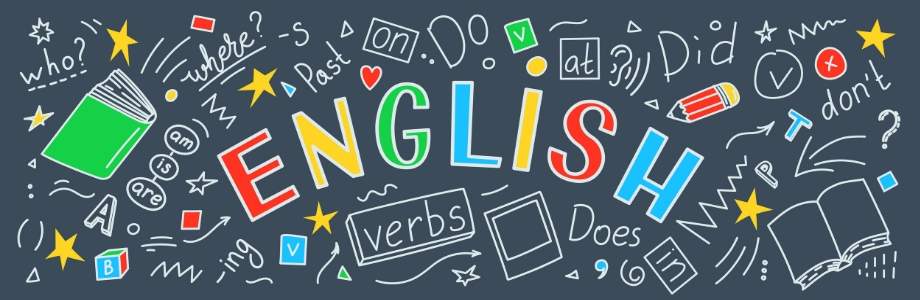 Phonics You will need a piece of paper and a pencil for spelling your words today. We are going to use SaCaWaC (say and cover and write and check) Ask a member of your family to help you choose 10 words from your list. Say them out loud, write the words down, cover them up and then see if you can write them by yourself.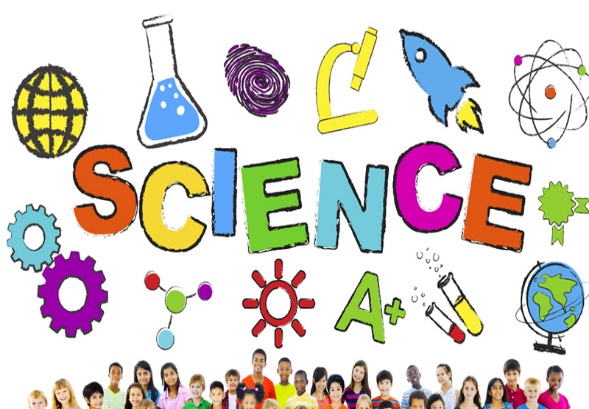 1980s topic –  Granda’s Birthday PartyGranda is 93 today! Granny has planned a party for him using all of your ideas. Make sure you go on to Seesaw between 11.30-12.00pm to join in the party.Spin the bottle gameIf the bottle pointed at you in the game, what would you do?It could be to sing a song, tell a joke etcPost it on Seesaw to make us all laugh! We will have our emotional check-in at that time too as I really want to hear all of your news!Health and WellbeingJoin Joe Wicks for his daily work out.People and Place:Have a look at the labels on different food in your cupboards at home. Can you find out which countries they have come from? How many different countries can you find? Let us know on Seesaw where your food has travelled from.My tuna has come all the way from the Philippines in the Pacific Ocean!Spelling/phonics revision ea soundbread head deaf ready deadwealth instead pleasant pheasant weather featherCommon Wordslearn children because earthHave a nice weekend!